基本信息基本信息 更新时间：2024-04-30 13:51  更新时间：2024-04-30 13:51  更新时间：2024-04-30 13:51  更新时间：2024-04-30 13:51 姓    名姓    名王杜芸王杜芸年    龄23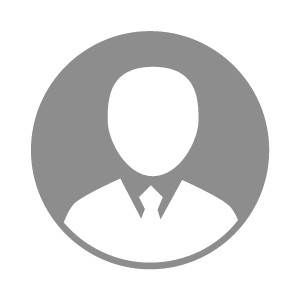 电    话电    话下载后可见下载后可见毕业院校江苏农牧科技职业学院邮    箱邮    箱下载后可见下载后可见学    历大专住    址住    址期望月薪4000-5000求职意向求职意向实验员,养牛技术员,养羊技术员实验员,养牛技术员,养羊技术员实验员,养牛技术员,养羊技术员实验员,养牛技术员,养羊技术员期望地区期望地区江苏省/南京市江苏省/南京市江苏省/南京市江苏省/南京市教育经历教育经历就读学校：江苏农牧科技职业学院 就读学校：江苏农牧科技职业学院 就读学校：江苏农牧科技职业学院 就读学校：江苏农牧科技职业学院 就读学校：江苏农牧科技职业学院 就读学校：江苏农牧科技职业学院 就读学校：江苏农牧科技职业学院 工作经历工作经历工作时间：2022-02-2022-05 工作时间：2022-02-2022-05 工作时间：2022-02-2022-05 工作时间：2022-02-2022-05 工作时间：2022-02-2022-05 工作时间：2022-02-2022-05 工作时间：2022-02-2022-05 自我评价自我评价其他特长其他特长